Request Reference: 17180197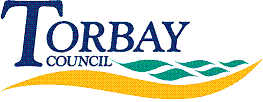 Date received: 8 May 2017Date response sent: 7 June 20171.	As Minister for Roads, would you kindly inform me the current back log of repairs in £'s value. £20,851,1352.	In addition, has the back log increased from May of last year and the £'s value increase, mileage of roads affected and pot hole increase3.	In addition how much did T B C spend on road repairs from it's own budget? I assume that this information must be close to hand. Year April end 2016 to current.£759,000 includes reactive repairs and preventative surfacing treatments.Last year’s backlog was £19,365,255The mileage of affected roads in current year 145.7kmPot holes repaired were in 2015637 Pot holes repaired were in 20161038